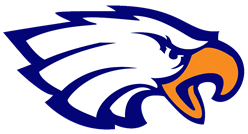 Paris Public Schools Dyslexia Intervention ProgramSchool Year 2021-2022Dyslexia Intervention Program: Sonday SystemNumber of students who received a Dyslexia Intervention: 47Number of students identified with Dyslexia: 42District contact: Ms. Carla Suiter, csuiter@parisschools.org